Муниципальное дошкольное общеобразовательное учреждение
«Детский сад комбинированного вида «Красная шапочка»













«Знакомство с творчеством Федора Ивановича Тютчева»










Выполнила: воспитатель I кв. категории
Лобачёва А.Г.п.Комсомольский 2018-2019 уч.годПрограммные задачи:
1. Познакомить дошкольников с творчеством и биографией знаменитого поэта Федора Ивановича Тютчева.
2. Учить детей вслушиваться в ритм и мелодику поэтического текста. 
3. Помогать выразительно, с естественными интонациями читать стихи; участвовать в последовательном рассказывании стихотворения.
4. Развивать звуковую культуру речи.
5. Совершенствовать фонетическое восприятие, умение определять количество и последовательность слов в предложении.
6. Развивать связную речь; провести словарную работу над словами и их значением: дивная, первоначальная.
7. Воспитывать чуткость к художественному слову.
8. Формировать эстетический вкус у воспитанников средствами изобразительного искусства.

Материал: портрет Ф.И. Тютчева,  выставка его книг, выставка рисунков по произведениям Ф.И. Тютчева.

Предварительная работа: разучивание стихотворений Ф.И. Тютчева, совместное рисование с родителями рисунков по произведениям Ф.И. Тютчева.

                                                        ХОД НОДВ-ль: Дети, постарайтесь угадать и скажите, о ком идет речь в моей загадке:Кто скажите мне, ребята,Любит очень сочинять?Кто с рассвета до закатаБудет нам стихи читать?О зиме, о жарком лете,Про луну, и солнца свет,И про всё, про всё на светеСочинит стихи.Дети:  поэтВ-ль: Правильно, а каких поэтов вы знаете? Дети: А.С Пушкин, А.А. Фет, Ф.И. Тютчев.В-ль: Сегодня нас ждет необычное, интересное путешествие в творчество великого русского поэта Федора Ивановича Тютчева, мы будем с вами продолжать говорить об этом известном поэте и знакомится с его творчеством.Дети садятся на стульчики.Фёдор Иванович Тютчев родился 23 ноября 1803 года в Орловской губернии. В те давние времена, школ не было, поэтому дети обучались дома. Вот и Ф.И. Тютчев свое первое образование получил в родных стенах, его домашним учителем был известный переводчик и поэт – Семён Раич. С самых ранних лет Тютчев проявлял интерес к поэзии и языкам. Его учитель поддерживал интерес своего ученика к стихосложению. Первое стихотворение, которое называется «Федечка» Ф. И.  написал в шесть лет и посвятил его любимому папеньке. За всю свою жизнь он написал очень много произведений. - И сейчас мы послушаем некоторые из них.Еще в полях белеет снег,  
А воды уж весной шумят —
Бегут и будят сонный брег,
Бегут, и блещут, и гласят...
Они гласят во все концы:
«Весна идет, весна идет,
Мы молодой весны гонцы,
Она нас выслала вперед!
Весна идет, весна идет,
И тихих, теплых майских дней
Румяный, светлый хоровод
Толпится весело за ней!..» 
Чародейкою Зимою
Околдован, лес стоит -
И под снежной бахромою,
Неподвижною, немою,
Чудной жизнью он блестит.
И стоит он, околдован,-
Не мертвец и не живой -
Сном волшебным очарован,
Весь опутан, весь окован
Легкой цепью пуховой...
Солнце зимнее ли мещет
На него свой луч косой -
В нем ничто не затрепещет,
Он весь вспыхнет и заблещет
Ослепительной красой. Люблю грозу в начале мая,
Когда весенний, первый гром,
Как бы резвяся и играя,
Грохочет в небе голубом.
Гремят раскаты молодые,
Вот дождик брызнул, пыль летит,
Повисли перлы дождевые,
И солнце нити золотит.
С горы бежит поток проворный,
В лесу не молкнет птичий гам,
И гам лесной, и шум нагорный —
Всё вторит весело громам. В-ль: О чем говорится в этих стихотворениях?Дети: О природе.В-ль: Да, верно. Ф.И. Тютчев горячо любил русскую природу, восхищался её красотой. Все эти чувства нашли отражение в его поэзии. - Давайте послушаем стихотворение «Есть в осени первоначальной…»Выходят 3 ребенка и последовательно рассказывают стихотворение «Есть в осени первоначальной…»Есть в осени первоначальной
Короткая, но дивная пора -
Весь день стоит как бы хрустальный,
И лучезарны вечера...

Где бодрый серп гулял и падал колос,
Теперь уж пусто всё - простор везде,-
Лишь паутины тонкий волос
Блестит на праздной борозде.

Пустеет воздух, птиц не слышно боле,
Но далеко ещё до первых зимних бурь -
И льётся чистая и тёплая лазурь
На отдыхающее поле...  В-ль: Какие удивительно точные и красивые слова об осени встречаются в этом стихотворении. Услышали?Дети: лучезарная, дивнаяВ-ль: Осень первоначальная – это какая осень?Дети: это ранняя осень.В-ль: Да, верно. Короткая, но дивная пора. А каким словом можно заменить слово дивная?Дети: Чудесная, прекрасная.В-ль: Назовите первые 2 звука в слове дивная?Дети: Д И.В-ль: Придумайте слова начинающиеся на слог – диДети: Дима, диван, директор, дирижёрВ-ль: Как много слов вы придумали, молодцы!
У Тютчева было много стихов и одно из них мы сейчас послушаем стихотворение «Снежок». Выходит ребенок и читает стих-е.Снежок порхает, кружится,
На улице бело.
И превратились лужицы
В холодное стекло.
Где летом пели зяблики,
Сегодня — посмотри! —
Как розовые яблоки,
На ветках снегири.Снежок изрезан лыжами,
Как мел, скрипуч и сух,
И ловит кошка рыжая
Веселых белых мух.
- Дети послушайте еще раз первые строчки этого стихотворения  и сосчитайте слова со звуком Р. «Снежок порхает, кружится, на улице бело. И превратились лужицы в холодное стекло»Дети: их 3.В-ль: Назовите их.Дети: Порхает, кружится, превратились.В-ль: Молодцы, хорошо справились с заданием. А сейчас я вам предлагаю немного поиграть.- Выходите на коврик. Перед вами 3 обруча с буквами. Назовите их.Дети: К (КА), А, У.В-ль: По сигналу вы берете со стола картинку и подходите к тому обручу, с какого звука начинается это слово. Игра проводится 2  раза, в процессе игры проверяем правильность выполнения, после чего дети садятся.В-ль:  Продолжим наш разговор о творчестве Тютчева. Посмотрим на нашу выставку и послушаем стихотворение «Зима не даром злится»Выходят 3 ребенка и последовательно рассказывают стихотворение «Зима не даром злится»Зима недаром злится,
Прошла ее пора —
Весна в окно стучится
И гонит со двора.И все засуетилось,
Все нудит Зиму вон —
И жаворонки в небе
Уж подняли трезвон.Зима еще хлопочет
И на Весну ворчит.
Та ей в глаза хохочет
И пуще лишь шумит…Взбесилась ведьма злая
И, снегу захватя,
Пустила, убегая,
В прекрасное дитя…Весне и горя мало:
Умылася в снегу,
И лишь румяней стала,
Наперекор врагу.  В-ль: А как вы думаете, какие рисунки на нашей выставке подходят к этому стихотворению? И почему?Дети: потому что на нем нарисована зима, которая спорит с весной и не хочет уходить.В-ль: Да, я с вами согласна. В-ль: А сейчас я хочу поиграть с вами в игру «Я-вам, вы-мне». Напоминаю вам правила, Сначала я произнесу предложение, а вы сосчитаете количество слов в нем и назовете их. Итак, сколько слов в предложении «Зима недаром злится,
прошла ее пора»Дети: 6 слов.В-ль: Да, верно. А кто хочет сделать схему к этому предложению.Ребенок выходит к доске и делает схему. Мы проверяем её правильность. В-ль: А теперь поиграем по - другому. Катя – у тебя слово зима, Вика – у тебя слово –недаром, Соня – у тебя злится, Аня –прошла, Ваня – у тебя слово –ее, а у Егора - пора. Выходите ко мне и решите кто где будет стоять, а потом проговорите предложение.Дети выполняют задание.В-ль: А теперь вы придумайте и назовите мне предложение. А я сосчитаю количество слов в нем.1-2 ребенка придумывают предложения, я считаю кол-во слов и записываю схему предложений.В-ль: Ребята, о каком поэте мы сегодня с вами говорили?Дети:  о Федоре Ивановиче Тютчеве.В-ль: Из ваших рисунков мы с вами сделаем книгу, этого великого русского поэта. Эту книгу вы сможете рассматривать и вспоминать стихи Ф.И. Тютчева.А в заключении нашего занятия я предлагаю ещё раз окунуться в удивительный мир поэзии Федора Ивановича Тютчева и послушать ещё стихи.Дети по желанию читают стихи.А на этом наше занятие закончилось. Всем спасибо за внимание.Приложение.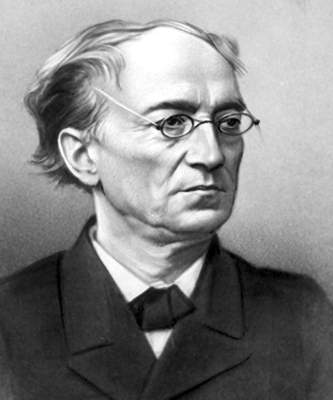 Федор Иванович Тютчев 
 (1803-1873)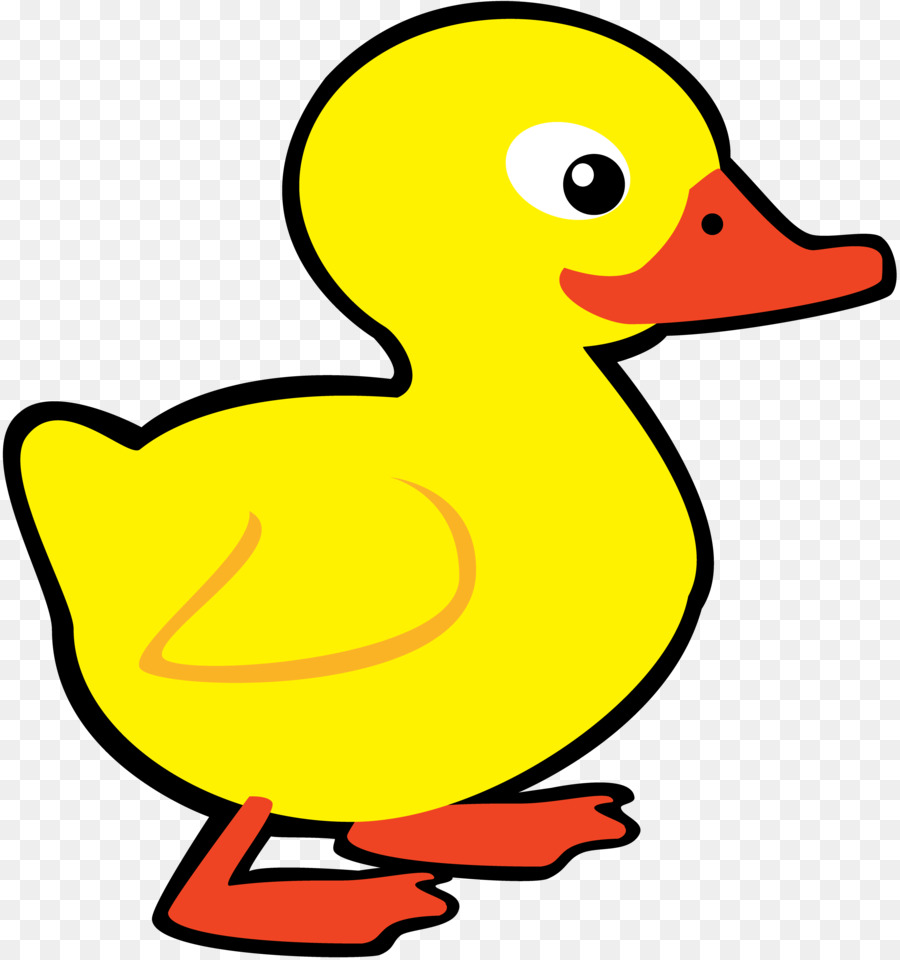 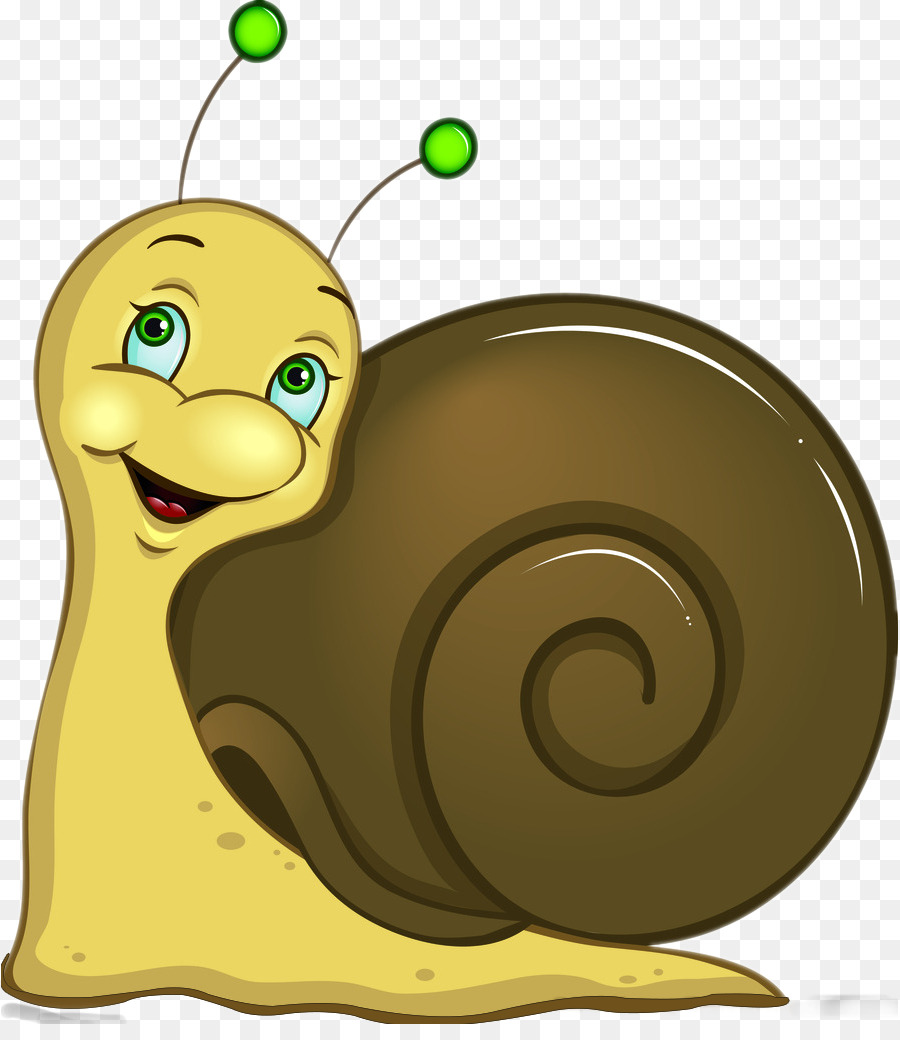 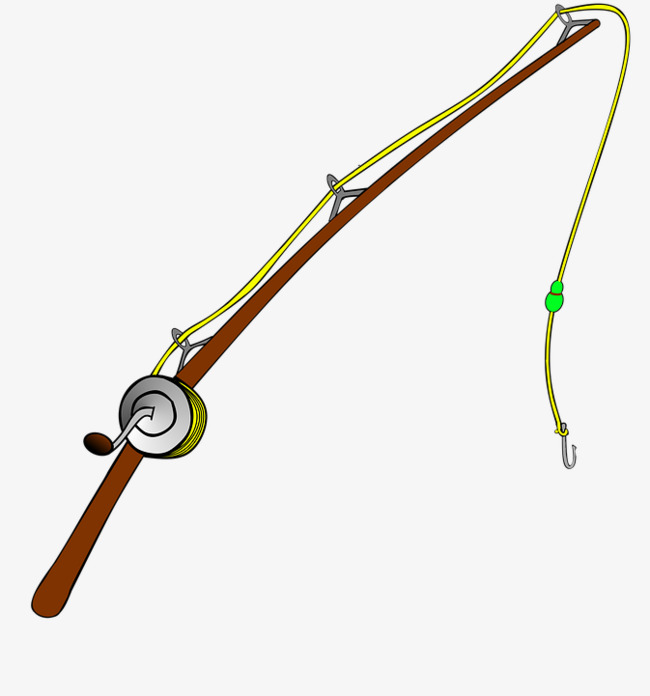 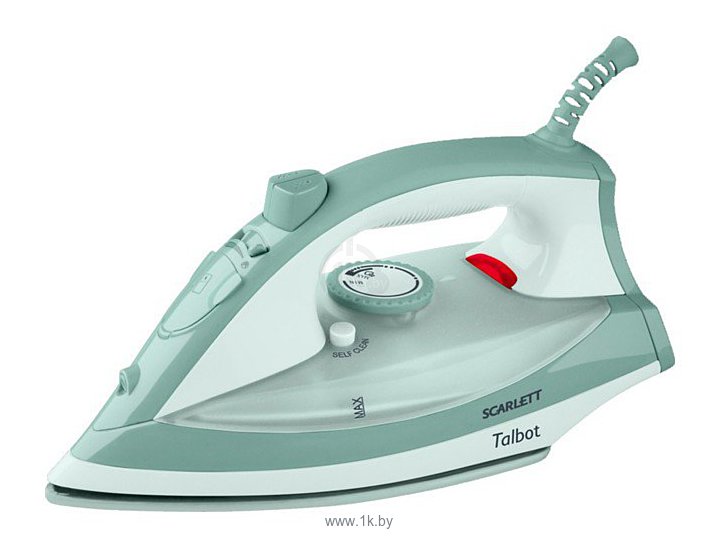 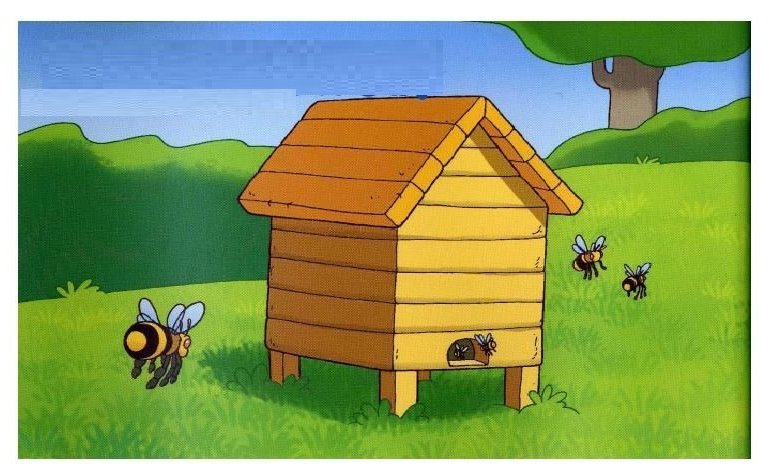 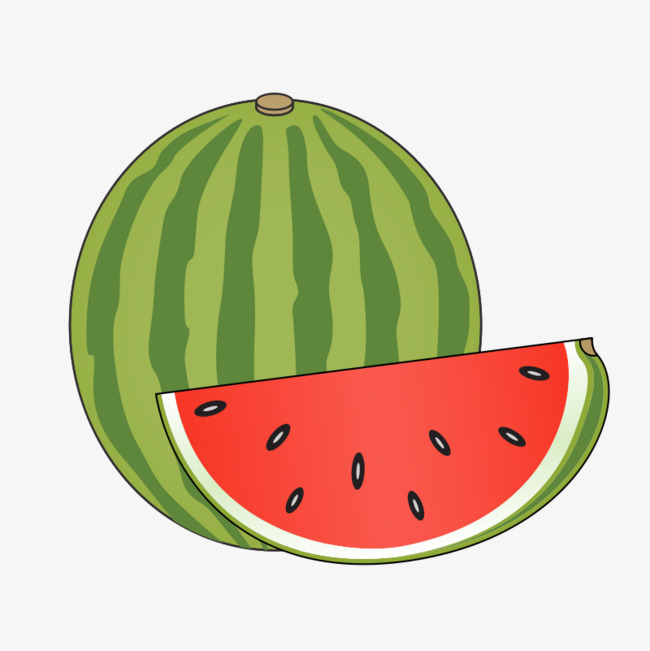 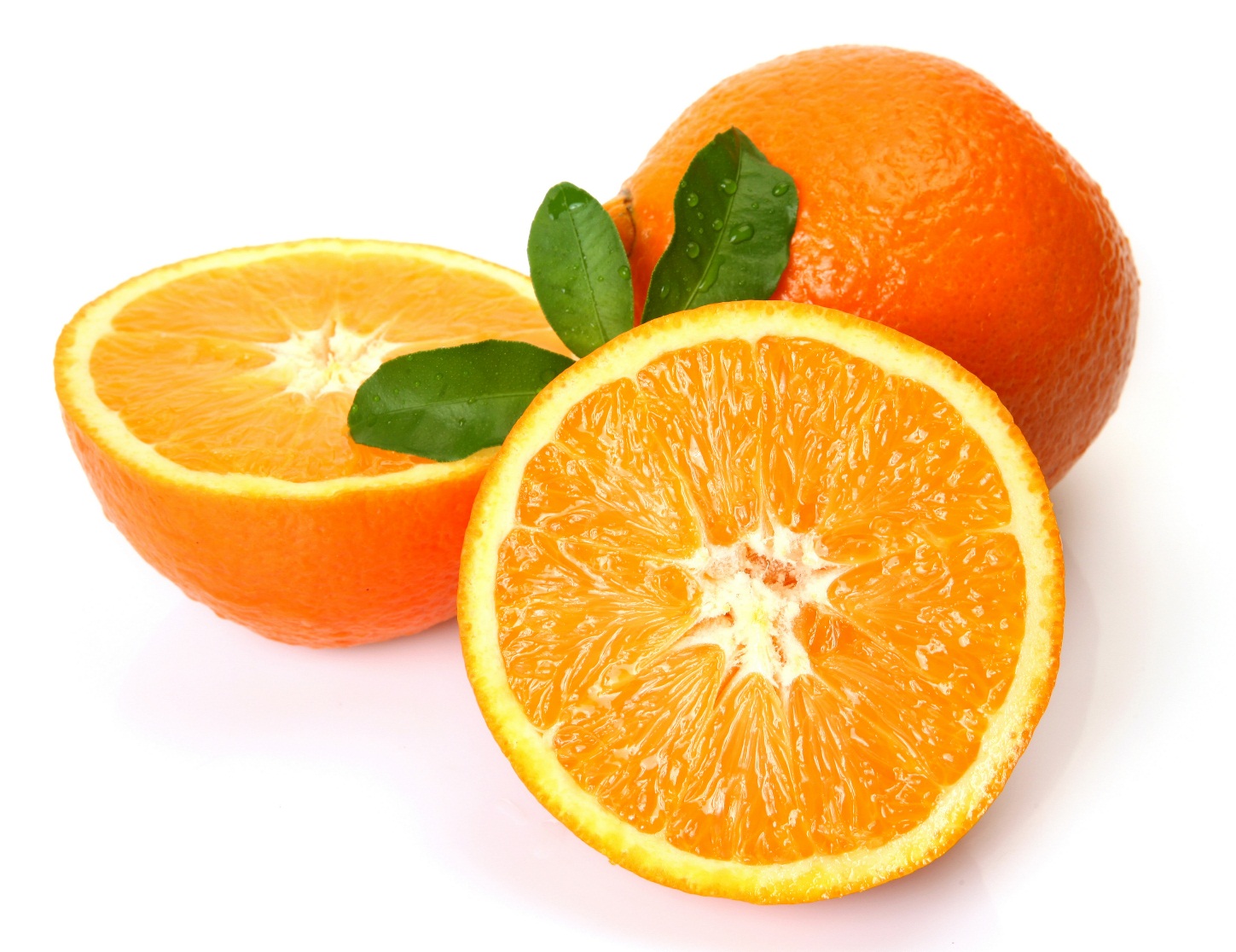 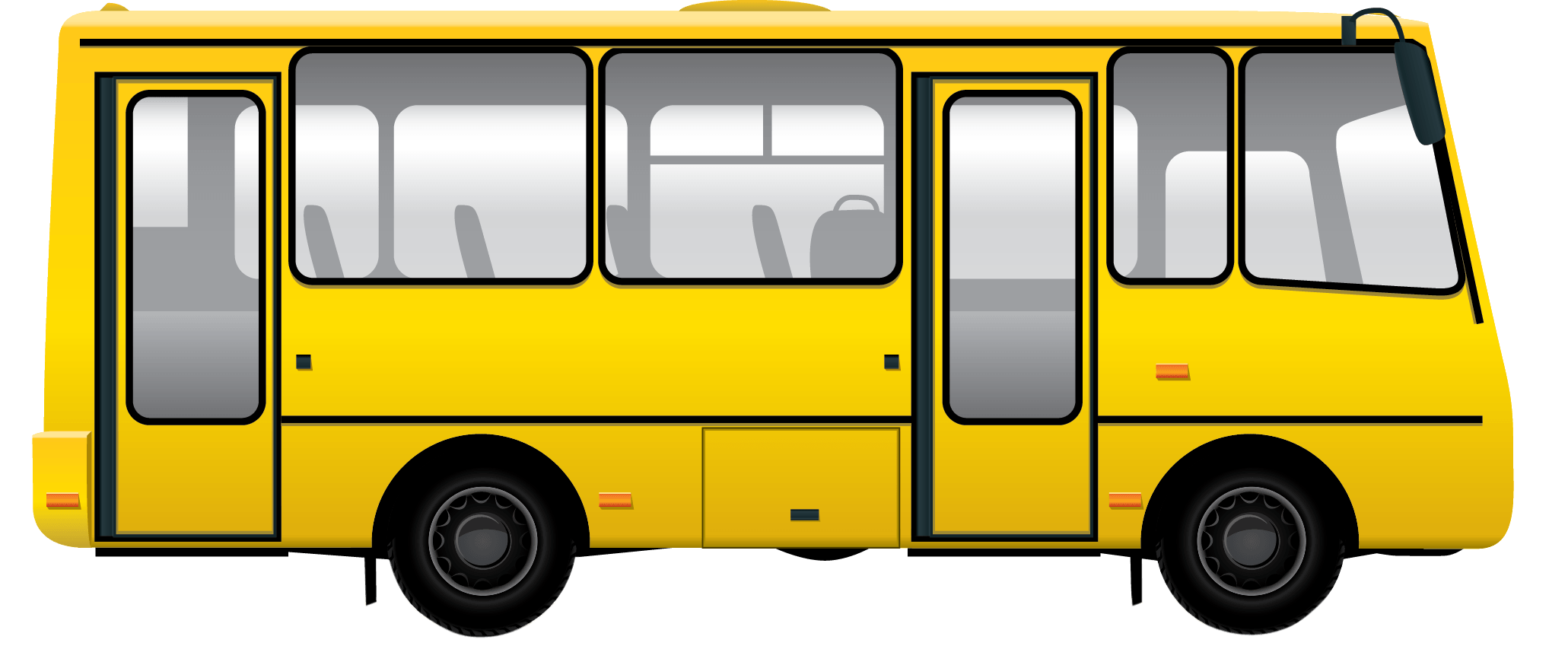 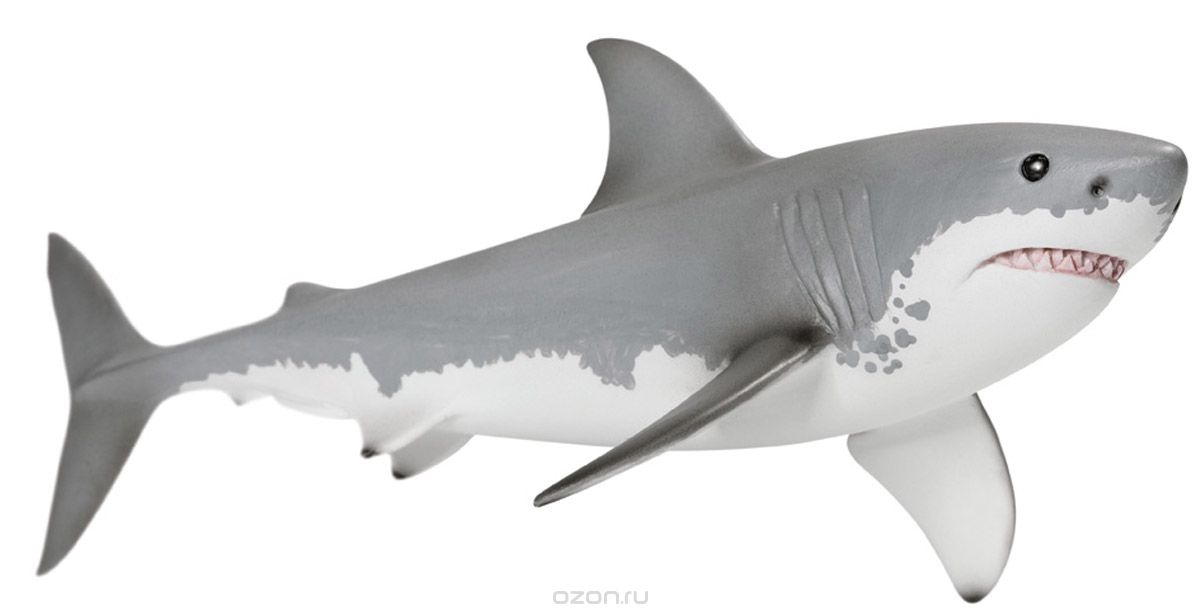 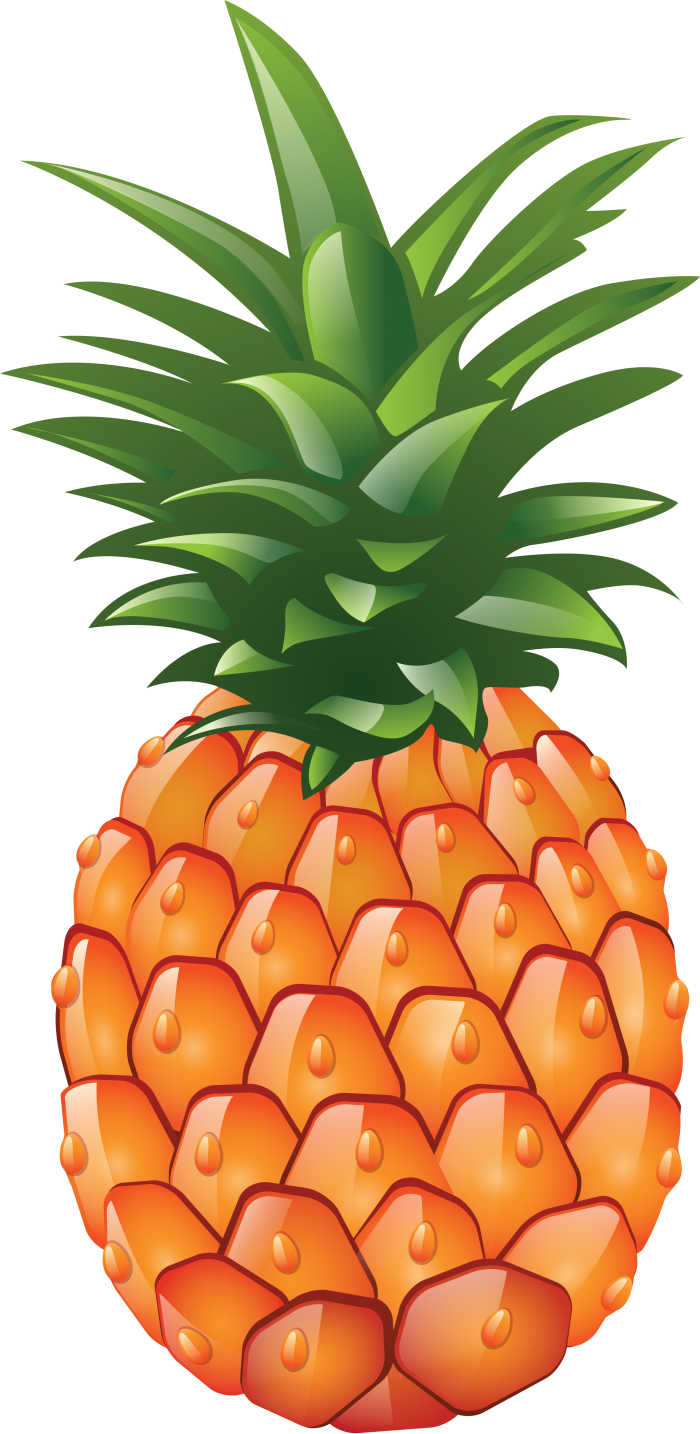 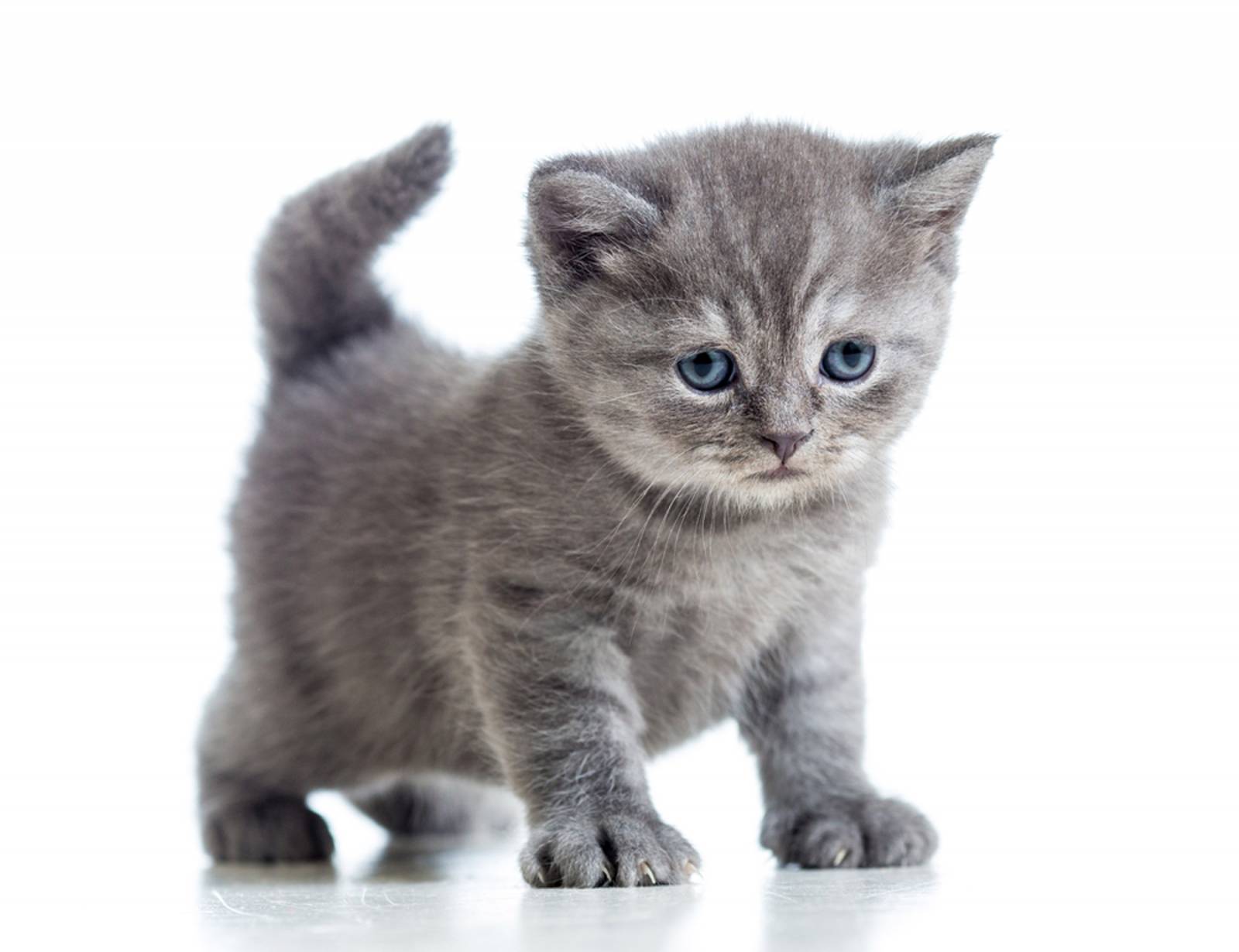 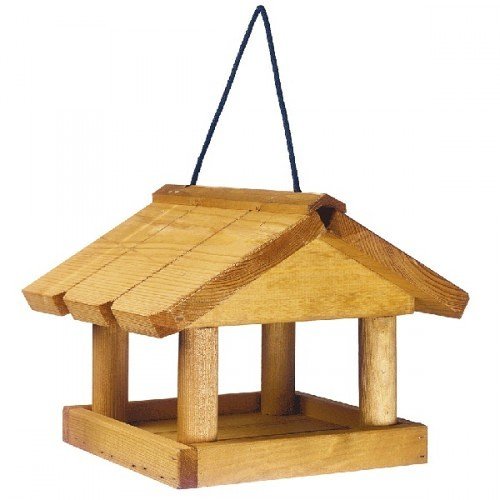 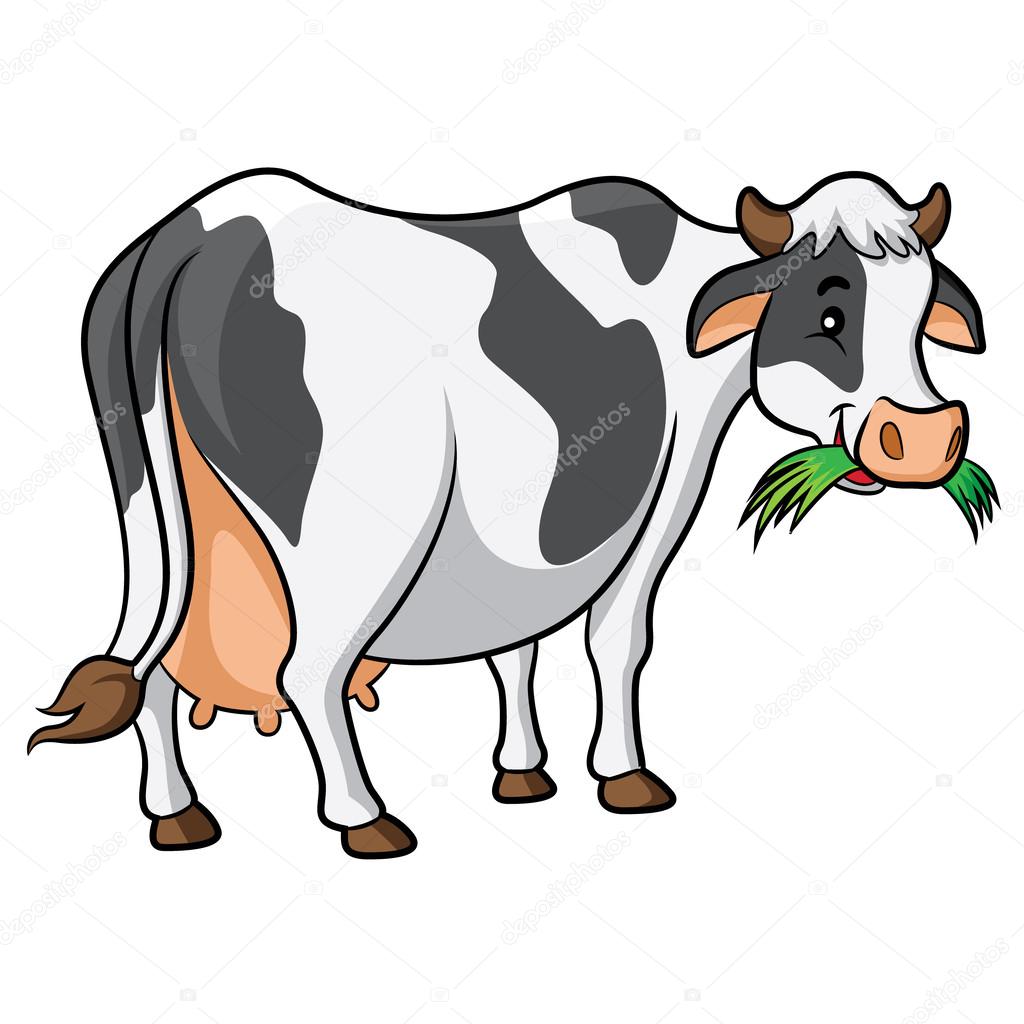 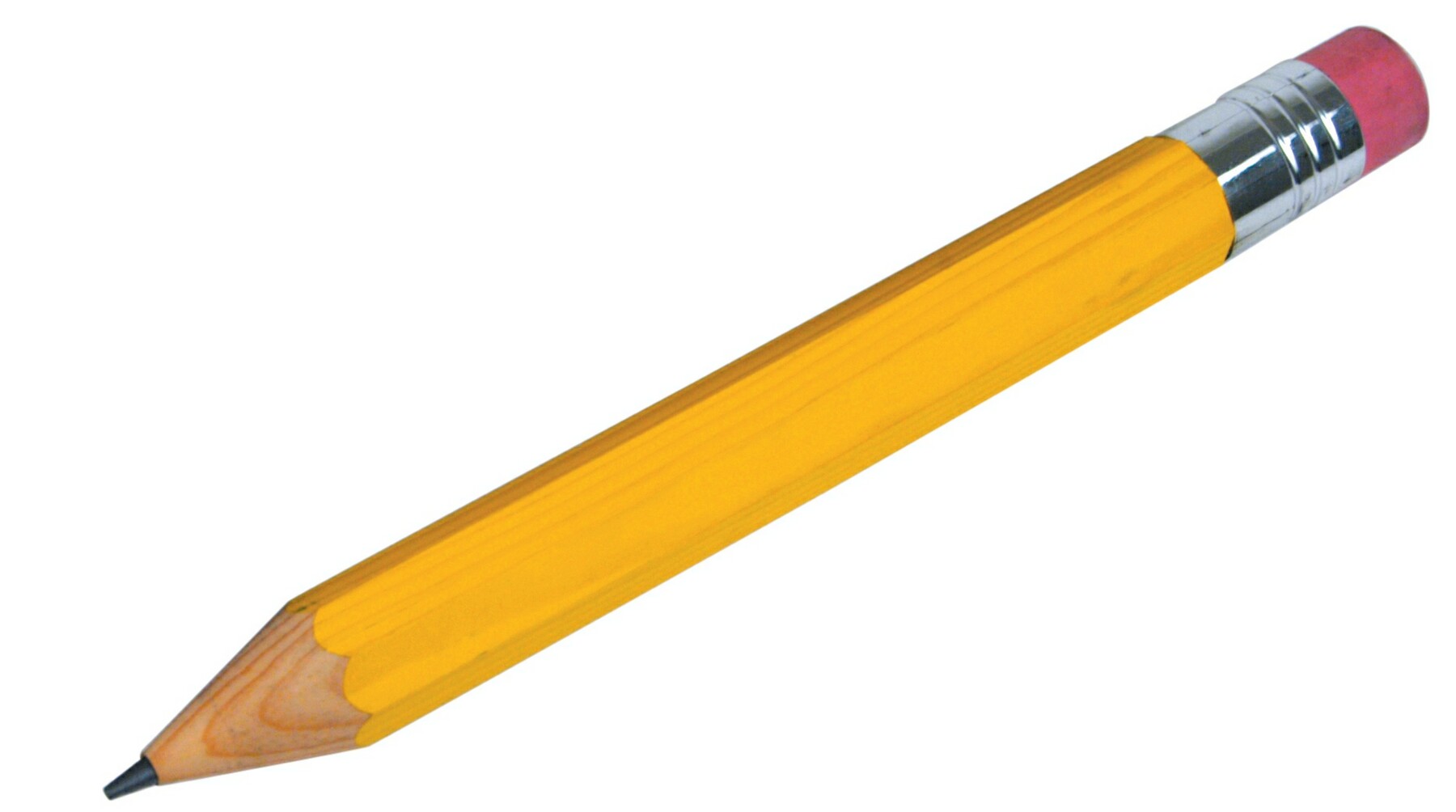 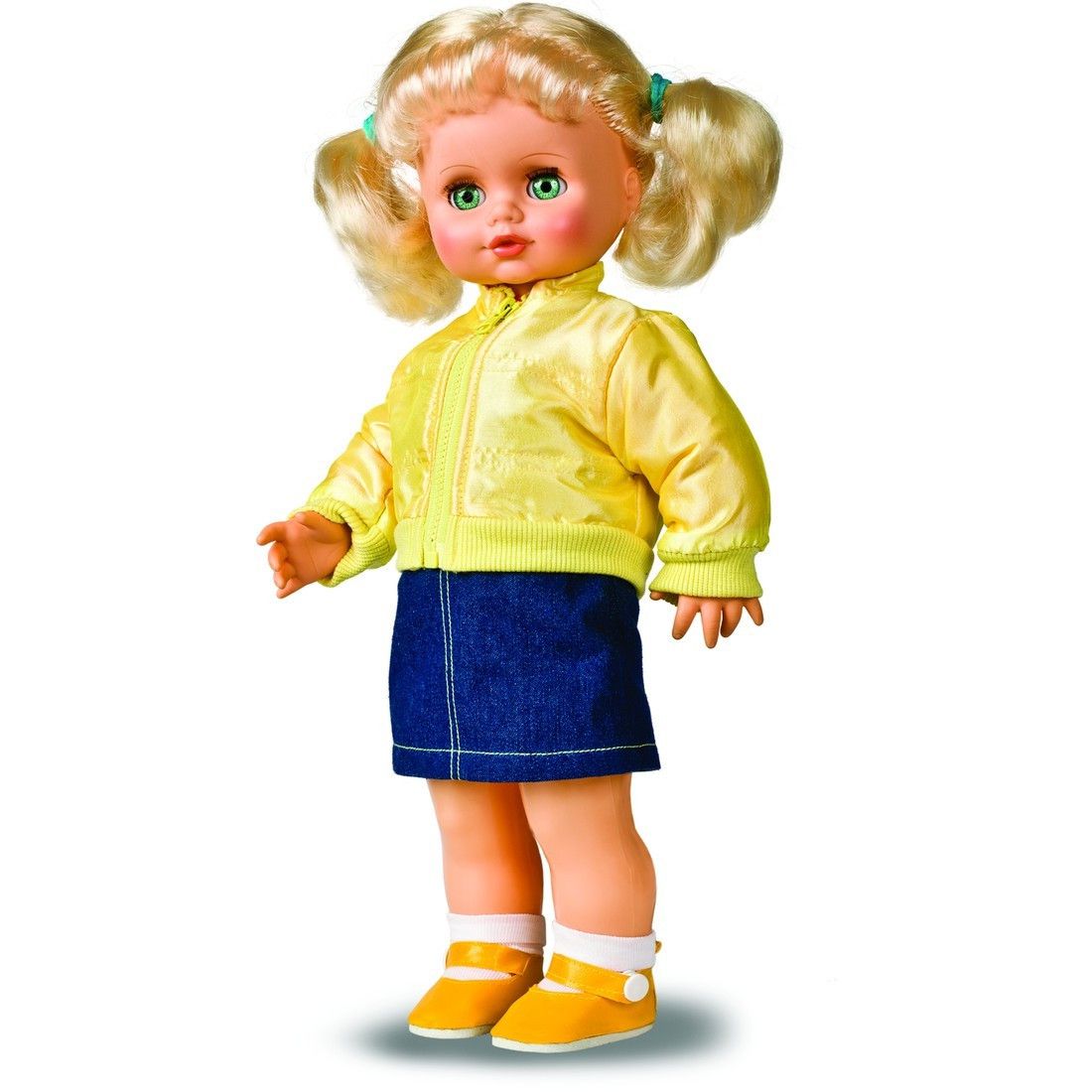 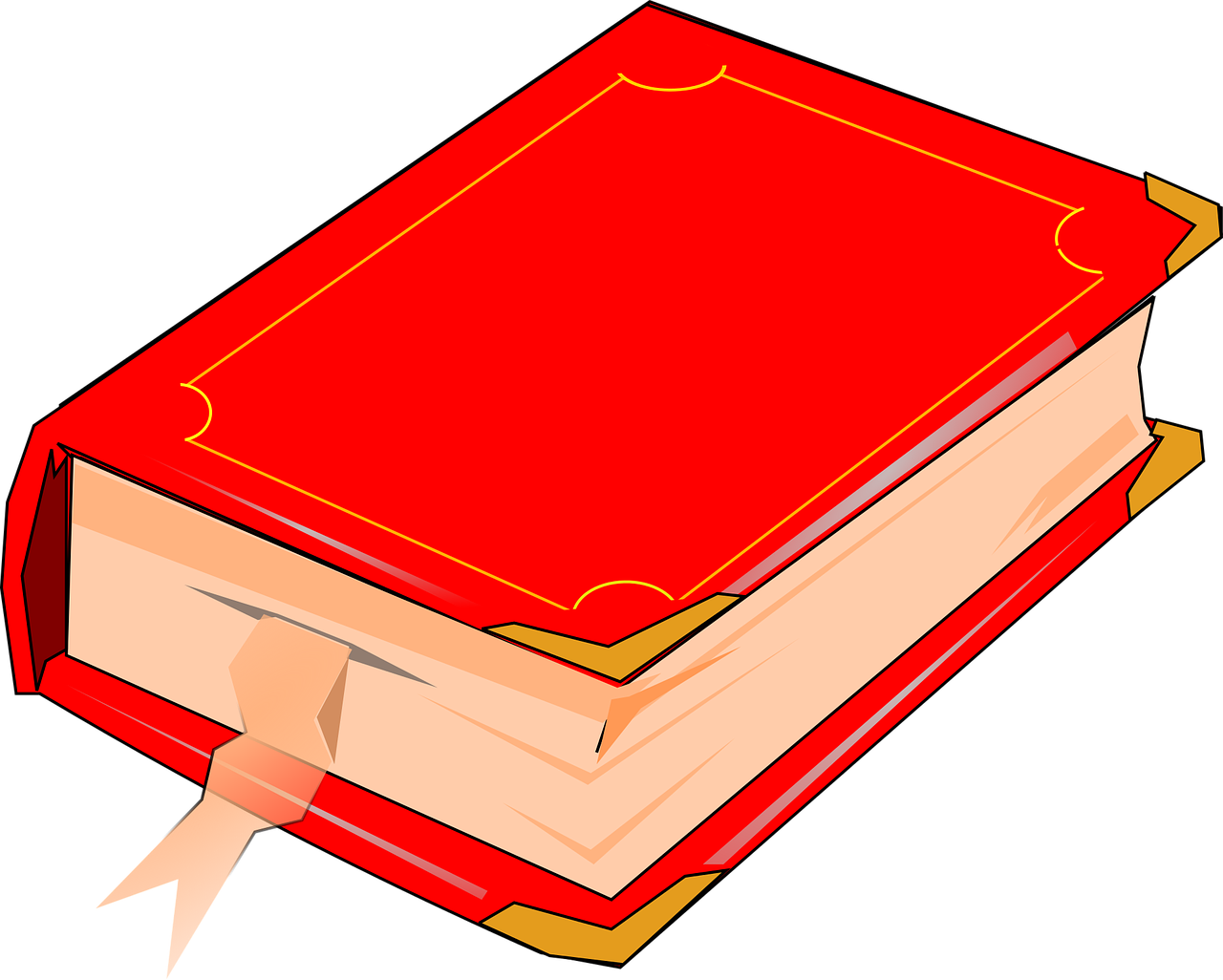 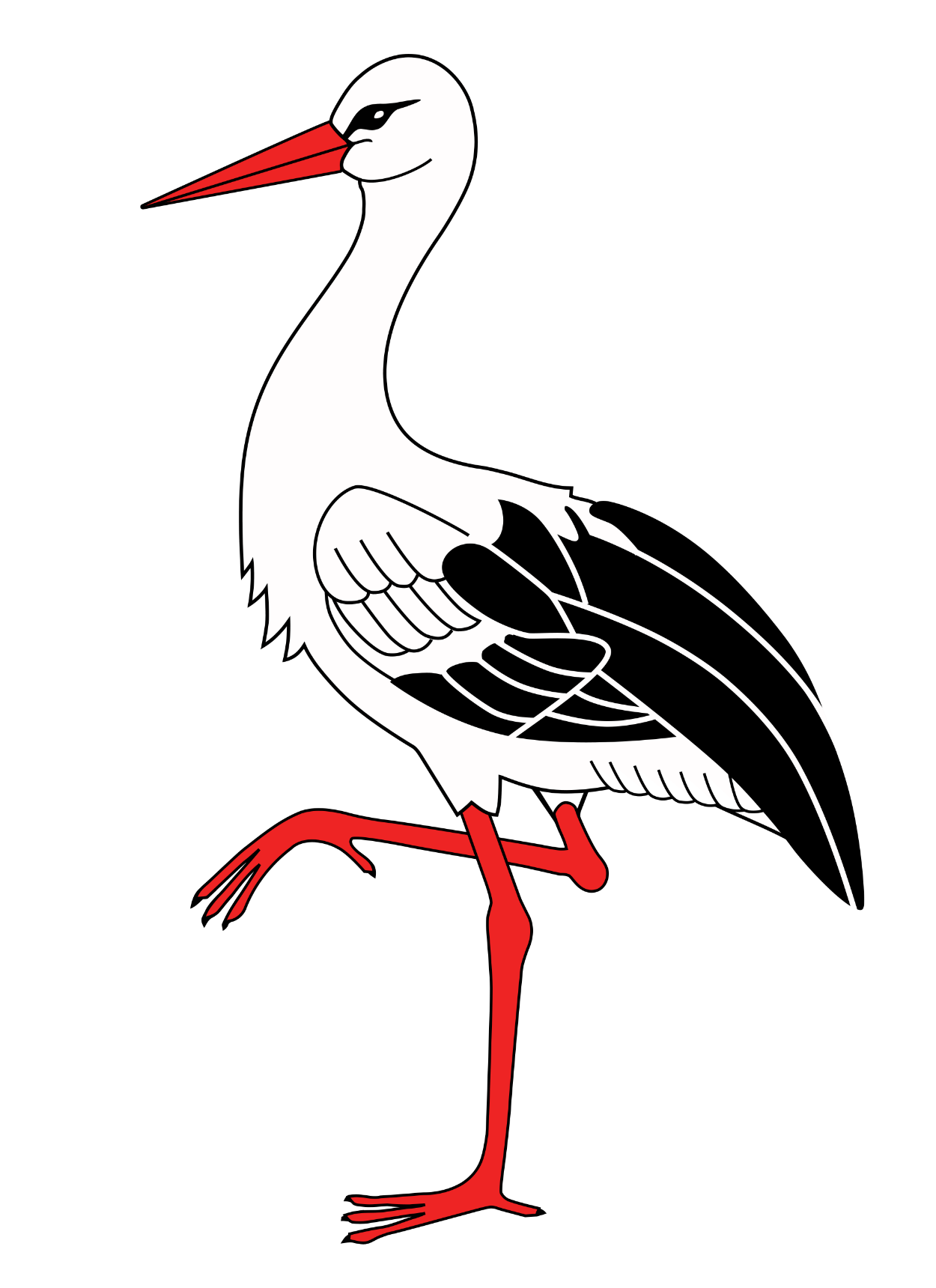 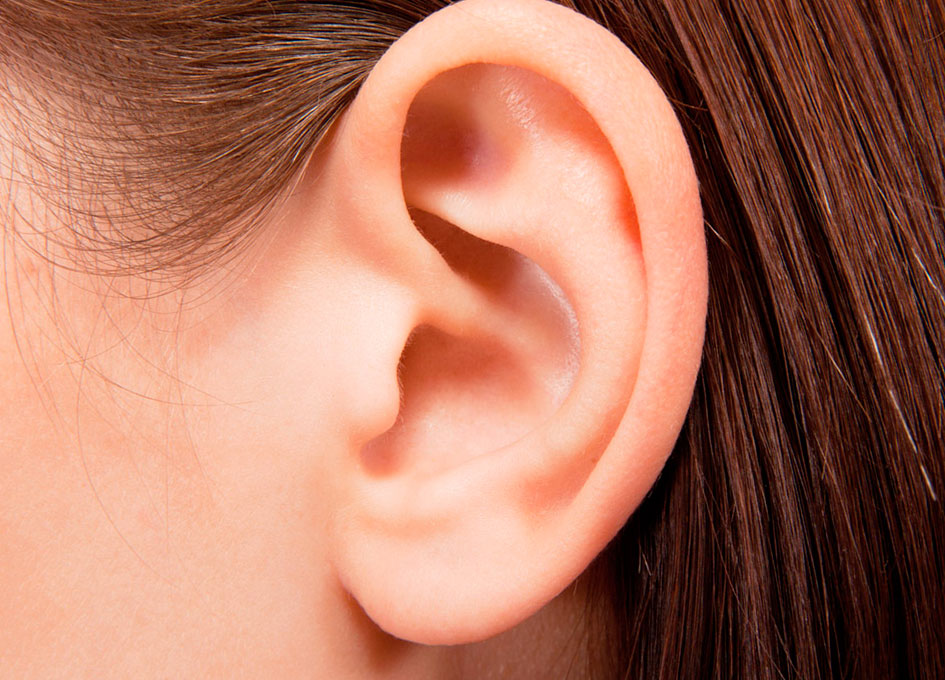 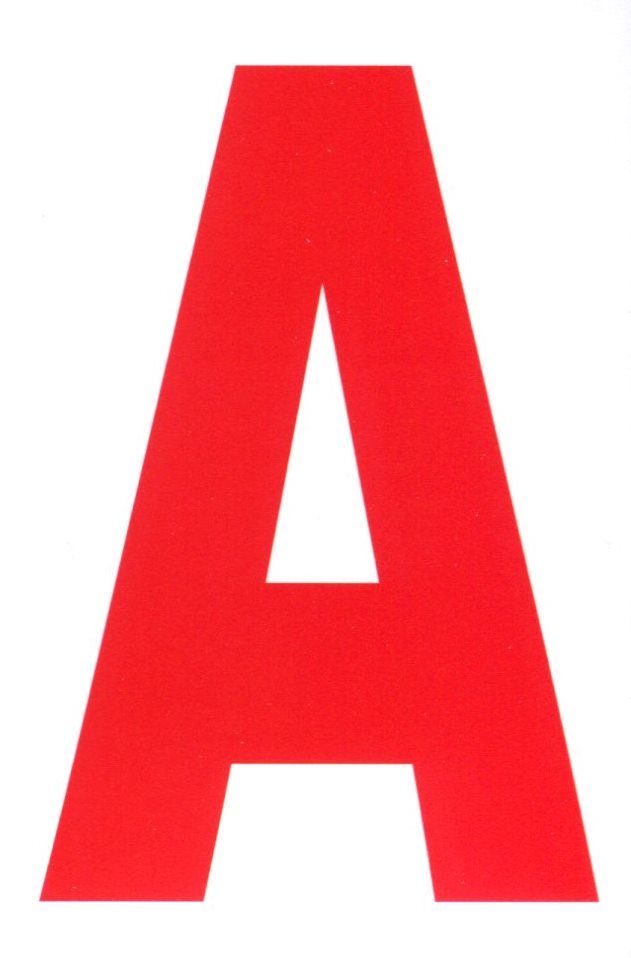 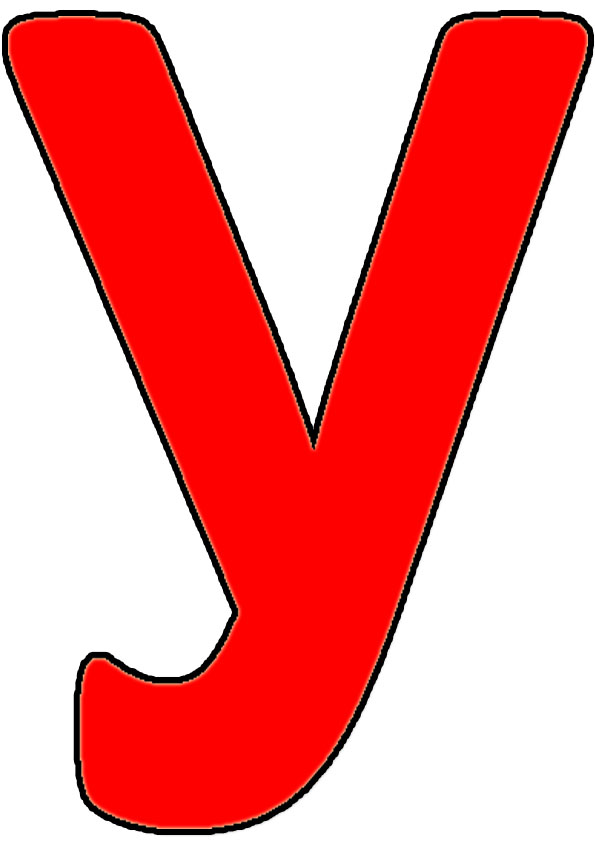 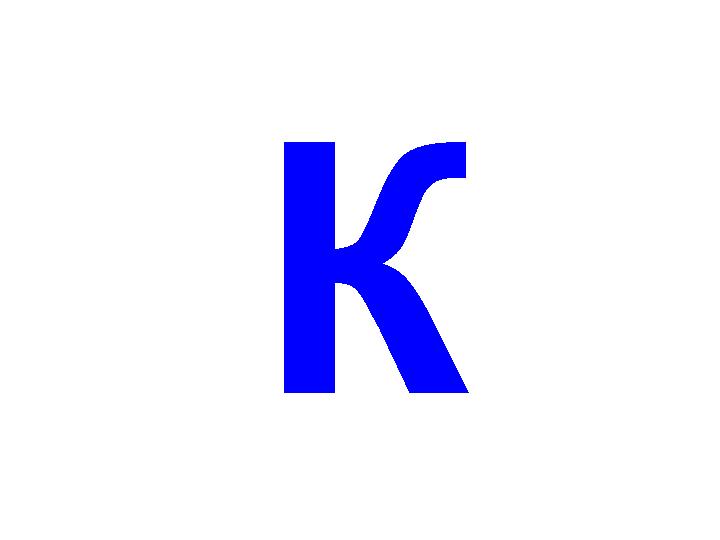 